	DIG TERMÍNY   2024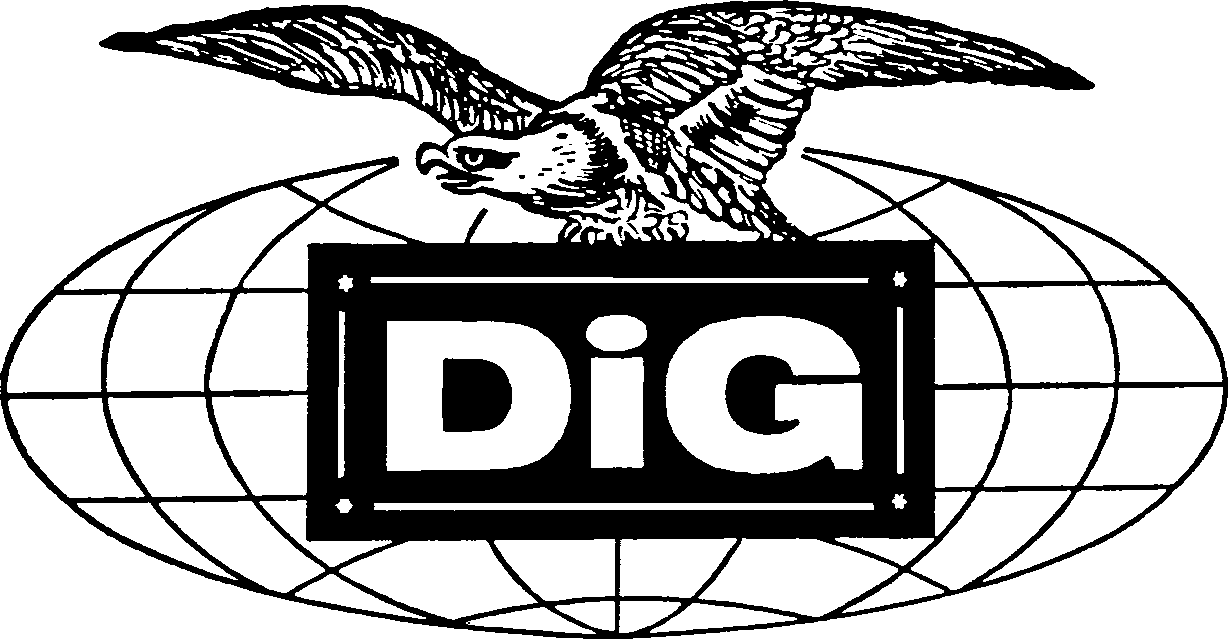 09. březen 2024	1. část DIG-QSO-Party 2024 SSB na 20, 15 und 10 mtr10. březen 2024	2. část DIG-QSO-Party 2024 SSB na 80 und 40 mtr13. duben 2024	1. část DIG-QSO-Party 2024 CW na 20, 15 und 10 mtr14. duben 2024	2. část DIG-QSO-Party 2024 CW na 80 und 40 mtr11. květen 2024	UKW-DIG-QSO-Party 2024 na 144 a 430 MHz  CW a SSB05. červen 2024	DIG-Frühjahrstest 2024 in CW	(18:30-19:30 Uhr UTC auf 80 Meter)06. červen 2024	DIG-Frühjahrstest 2024 in SSB	(18:30-19:30 Uhr UTC auf 80 Meter)červen 2024	poslední DIG-CW-Net 2024 před prázdninamičerven 2024	poslední DIG-SSB-Net 2024 před prázdninami04. září 2024	první DIG-CW-Net  2024 po prázdninách05. září 2024	první DIG-SSB-Net 2024 po prázdninách02. říjen 2024	DIG-Geburtstagstest 2024 in CW	(18:30-19:30 UTC na 80 mtr)03. říjen 2024	DIG-Geburtstagstest 2024 in SSB	(18:30-19:30 UTC na 80 mtr)prosinec 2024	poslední DIG-CW-Net 2024 před koncem rokuprosinec 2024	poslední DIG-SSB-Net 2024 před koncem roku08.+09. leden 2025	první DIG-CW-Net  /  první DIG-SSB-Net v novém roceZMĚNA PLATNÁ OD 1.1.2024OK stanice posílají deníky v elektronické podobě, ve formátu Cabrillo. Výsledek nemusí být zpracován, vyhodnocovatel si pomocí programu provede výpočty sám. Deniky v jiném formátu /výjimečně/ pouze po konzultaci s vyhodnocovatelem (DF1HPK).  Odeslání nejpozději do 15. května na adresu OK1AR@seznam.cz   Ten je přepošle vyhodnocovateli do DL.